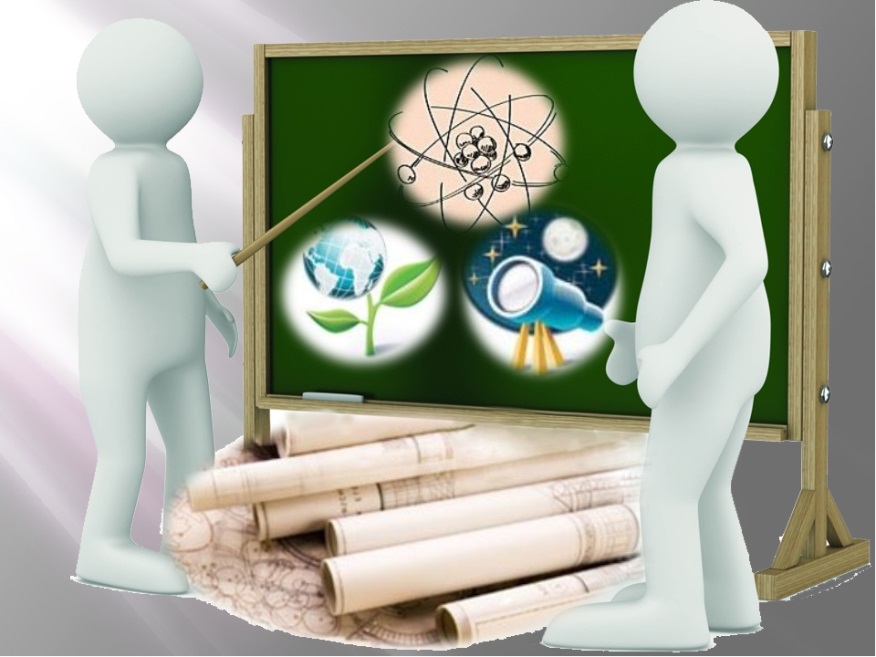 ДОРОЖНАЯ КАРТАобеспечения индивидуального сопровождения учащихся 10-х классовв  проектно-исследовательской деятельностиСрокиЭтапы работыС 01.09.23. по 01.10.23.Выбор проекта, постановка цели, задач, создание концепции проекта, определение доступных ресурсов.С 06.11.23. по 30.11.23.Работа над содержанием проекта. Предварительный контроль результатов проекта.С 01.12.23. по 29.12.23.Корректировка содержания проекта. С 10.01.24.по 10.02.24.Подготовка стендового доклада, презентации. Составление рецензии руководителем проекта. С 12.02.24. по 20.02.24.Формирование отчетной документации по результатам корректировки работ (с учетом рецензий руководителя проекта). Предоставление готовых проектов (с материалами, приложениями, презентацией) заместителю директора по УВР, курирующему проектно-исследовательскую деятельность (206 каб.)С 26.02.24.по 06.03.24.Публичная защита проектов и исследовательских работ. 